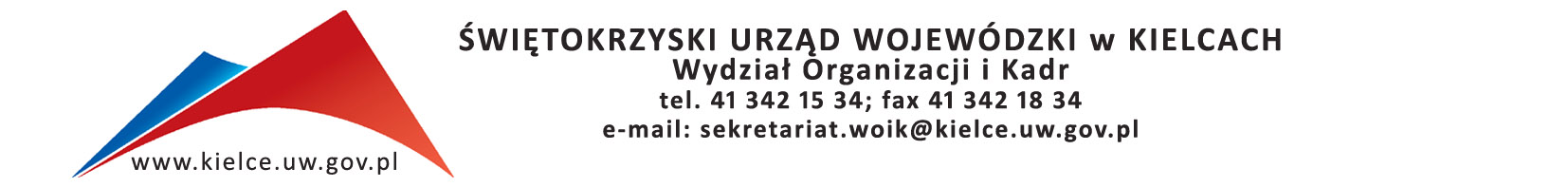  Kielce, dnia  26.02.2018 r.Szanowni Państwo,bardzo dziękuję za przygotowanie ofert w odpowiedzi na nasze zapytanie ofertowe                                  nr OK.I.2402.3.2018  z dnia  6 lutego  2018 r.  w sprawie  organizacji  szkolenia zamkniętego dla pracowników Świętokrzyskiego Urzędu Wojewódzkiego na temat: „Metodyka kontroli                     w administracji publicznej –doskonalenie warsztatu kontrolera” Informuję, że w odpowiedzi na nasze zapytanie ofertowe wpłynęły 4 oferty.   Jedna  oferta nie podlegała ocenie, ponieważ nie spełniała wymagań formalnych.Do realizacji usługi została wybrana firma  Adept s.c. ul. Zacna 26, 80-283 Gdańsk   Cena wybranej oferty wynosi  10900,00zł (słownie: dziesięć  tysięcy  dziewięćset złotych)  Poniżej zestawienie otrzymanych ofert wraz z punktacją ogółem:L.PNazwa FirmyAdres Razem1Adept S.C.                                                         Ewa Kaszyńska i Michał Kaszyński ul.Zacna 26,                                             80 282 Gdańsk 96,702CKSP Sp.zo.o.Al.Solidarności 115 lok 2             00-140 Warszawaodrzucono, braki formalne - nie dołączno programu3MCDK Spółka Cywilna                      Małgorzata Reisch, Agnieszka Maciejewska Al.Solidarności 72 lok 17              00-145 Warszawa79,264Zespół Ekspertów Manager Pelczar  sp.j. ul. Wielopole 18 b,                             31-072 Kraków            70,00